52 DIALOGUE DE RÉVISION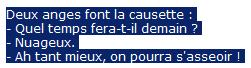 bonjour Stéphanie! Ça va?Bonjour Adrien. Ça va très bien et toi?Moi, ça ne va pas. J’ai mal à la tête.Ah, d’accord. Ta soeur va bien ?Oui, très bien. Elle est mariée maintenant !C’est vrai ? C’est génial ! Comment s’appelle son mari ?Il s’appelle Nicolas.Il a quel âge ?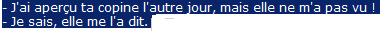 Il a 37 ans.Et ta soeur, elle a quel âge ?Elle a 32 ans.Et ils habitent où ?Ils habitent à Bordeaux.Et toi ? Tu es toujours célibataire ?Oui, toujours. Mais j’ai une copine.Ah oui ? Elle s’appelle comment ?Elle s’appelle Marie-Louise et elle a 42 ans.C’est bien. Elle est belle ?Bien sûr ! Elle est très jolie. Et toi ? Ton mari va bien ?Il va très bien. Il est en Turquie cette semaine.Et tes enfants ? Qu’est-ce qu’ils font ?Ils sont toujours à l’école.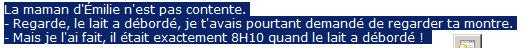 Tu as l’heure s’il te plaît ? Pardon ?Quelle heure est-il ?Il est cinq heures moins le quart.Qu’est-ce que tu fais ce soir ?Ce soir ? Je ne sais pas.Tu veux venir chez moi boire un café ?Oui, avec plaisir. À quelle heure ?À huit heures. Ça te va ?Parfait. On se voit à huit heures.Tu sais où j’habite ?Euh non. C’est où ? C’est loin d’ici ?Non, pas du tout. Tu vas à la gare et tu prends la troisième rue à gauche et puis la première rue à droite. C’est facile.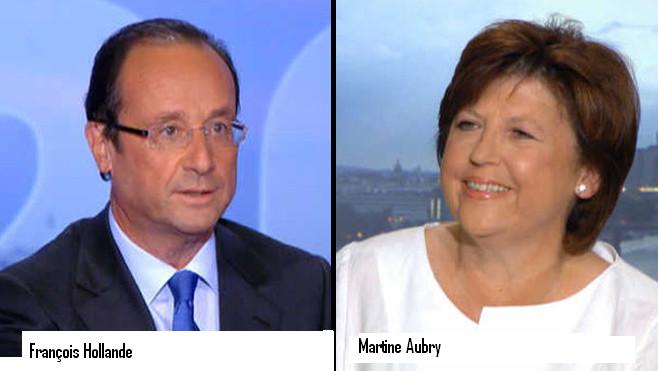 D’accord. À ce soir !À ce soir !